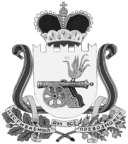 СОВЕТ ДЕПУТАТОВВЕЛИЖСКОГО ГОРОДСКОГО ПОСЕЛЕНИЯРЕШЕНИЕот  27 декабря 2017 года  № 59О проекте решения Совета депутатов Велижского городского поселения «О внесении изменений в Устав муниципального образования Велижское городское поселение          В целях приведения Устава муниципального образования Велижское городское поселение (в редакции  решений Совета депутатов  Велижского городского поселения от 6.06.2006 № 24, от 19.10.2006 № 37, от 01.02.2007 № 4, от 12.07.2007 № 30, от 25.10.2007 № 47, от 28.05.2008 № 22, от 27.05.2009 № 24, от 27.01.2010 №3, от 20.07.2010 № 25, от 20.04.2011 № 11, от 18.04.2012 №10, от 17.10.2012 №39, от 29.05.2013 №19, от 16.04 2014 №8, от 25.02.2015 №6, от 10.08.2015 № 29, от 16.03.2016 №14, от 23.03.2017 № 16) в соответствие с нормами Федеральных законов: от 06.10.2003 № 131-ФЗ «Об общих принципах организации местного самоуправления в Российской Федерации» (с изменениями и дополнениями), от 26.07.2017 № 202-ФЗ «О внесении изменений в Федеральный закон «Об общих принципах организации местного самоуправления в Российской Федерации» и статью 9.1 Федерального закона «О физической культуре и спорте в Российской Федерации», областным законом от 15.11.2017 № 143-з «О внесении изменений в статьи 7 и 10 областного закона «О гарантиях осуществления полномочий депутата, члена выборного органа местного самоуправления, выборного должностного лица органа местного самоуправления в Смоленской области»  Совет депутатов Велижского городского поселения     РЕШИЛ: 	1. Внести в Устав муниципального образования Велижское городское поселение (в редакции  решений Совета депутатов  Велижского городского поселения от 6.06.2006 № 24, от 19.10.2006 № 37, от 01.02.2007 № 4, от 12.07.2007 № 30, от 25.10.2007 № 47, от 28.05.2008 № 22, от 27.05.2009 № 24, от 27.01.2010 №3, от 20.07.2010 № 25, от 20.04.2011 № 11, от 18.04.2012 №10, от 17.10.2012 №39, от 29.05.2013 №19, от 16.04 2014 №8, от 25.02.2015 №6, от 10.08.2015 № 29, от 16.03.2016 №14, от 23.03.2017 № 16) следующие изменения:1) часть 1 статьи 7.1 дополнить пунктом 16 следующего содержания:«16) оказание содействия развитию физической культуры и спорта инвалидов, лиц с ограниченными возможностями здоровья, адаптивной физической культуры и адаптивного спорта.»;2) в пункте б части 2 статьи 26 слова «денежная выплата на осуществление полномочий» заменить словами «денежная компенсация расходов, связанных с осуществлением полномочий».2. Настоящее решение вступает в силу со дня его официального опубликования в газете «Велижская новь» после его государственной регистрации в Управлении Министерства юстиции Российской Федерации по Смоленской области  и подлежит опубликованию на странице муниципального образования Велижское городское поселения официального сайта муниципального образования «Велижский район» в сети Интернет.Глава муниципального образованияВелижское городское поселение                                            К.А. Авсеенок